SPECIAL Council Meeting – Monday, February 21, 2022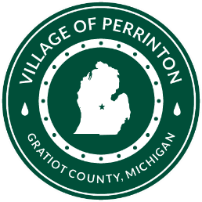 Council Present: Jason Blemaster, Cathy Feighner, Jerilou Gallagher, Jim Mayer, Bob Sali & Rick WilsonAlso, Present:  Janell Dunham & Julie Henry This meeting was called to discuss and review a proposed budget for the 2022 – 2023 fiscal year.  Jason Blemaster made a motion to except the 2021 – 2022 Proposed Budget, seconded by Rick Wilson.   Motion carried.  6 – YEAS  0 – NAYSNo further business, motion to adjourn by Bob Sali, seconded by Jason Blemaster.  Motion carried.